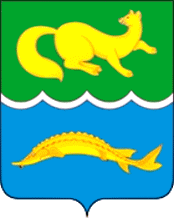 АДМИНИСТРАЦИЯ ВОРОГОВСКОГО СЕЛЬСОВЕТАТУРУХАНСКОГО  РАЙОНАКРАСНОЯРСКОГО КРАЯР А С П О Р Я Ж Е Н И Е27.06.2018 г.                                           с. Ворогово                                                   №  23 - р.О назначении ответственного лица за направление сведений о лицах, уволенных в связи с утратой доверия        В целях реализации ст. 15 Федерального закона от 25.12.2008 № 273-ФЗ «О противодействии коррупции», во исполнение Постановления Правительства Российской Федерации от 05.03.2018 года № 228 «О реестре лиц, уволенных в связи с утратой доверия»       1.	 Назначить Мамматову Гульнару Олимбаевну, специалиста администрации Вороговского сельсовета, ответственной за направление в Правительство Красноярского края сведений о лицах, к которым было применено взыскание в виде увольнения (освобождения от должности) в связи с утратой доверия за совершение коррупционного правонарушения в соответствии с Положением о реестре лиц, уволенных в связи с утратой доверия.       2.	 Разместить настоящее распоряжение на информационных стендах в здании Администрации и разместить на официальном сайте Администрации Вороговского сельсовета в сети «Интернет».      3. Контроль за исполнением настоящего распоряжения оставляю за собой.Глава Вороговского сельсовета						М.П. Пшеничников